Prostatic StentItem Number: Minimal invasive management for the relief of LUTS (lower urinary tract symptoms) or Urinary Retention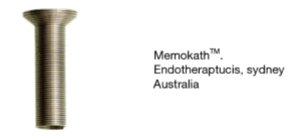 Why is it done? This procedure is performed when the prostate gland is causing LUTS and you want an alternative to long anaesthetic  procedures Symptoms include: a weak stream, nightly urination, frequent urination, inability to urinate, (LUTS)  and Urinary Retention This is alternative to an invasive procedure where long periods of anaesthetic is contra-indicated. Usually for chronically sick patients who cannot undergo surgery, yet are active enough not to want a permanent catheter. Usually a trial of alpha blockers would been attempted and Step-up Therapy with 5 Alpha Reductase Inhibitors have been unsuccessful Any prostate sizeHow is it done? Patients will receive a sedation with local  anaesthetic gel placed in the urethra. A cystoscopy is performed by placing a    camera  in the urethra with the help of a  lubricant jelly and an irrigant fluid. The measurements of the prostatic urethra is taken (length) Appropriate length coil is chosen. The device is placed through the cystoscopic  sheath, to sit snug in the prostate urethra stretching from the bladder neck to the apex of the prostate Prophylactic antibiotics will be given to  prevent  any infections.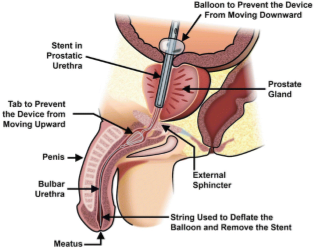 Complications Retrograde Ejaculation  Possibility of Infertility due to retrograde ejaculation,  Stress incontinence especially in the elderly and the diabetic patients Urgency and urge Incontinence especially until Detrusor Hyperactivity dissipates  Urge symptoms may persist due to detrusor fibrosis caused by long term bladder outlet obstruction May experience a slower stream initially due to swelling Possible infection due to cystoscopy (<2%) Migration of device into bladder, requiring a procedure to retrieve this. Long term yields the risk for encrustation and recurrent infections  NB! Each person is unique and for this reason symptoms vary!.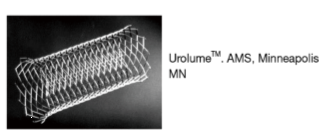 Copyright 2019 Dr Jo Schoeman